Izračunaj velikosti neznanih kotov.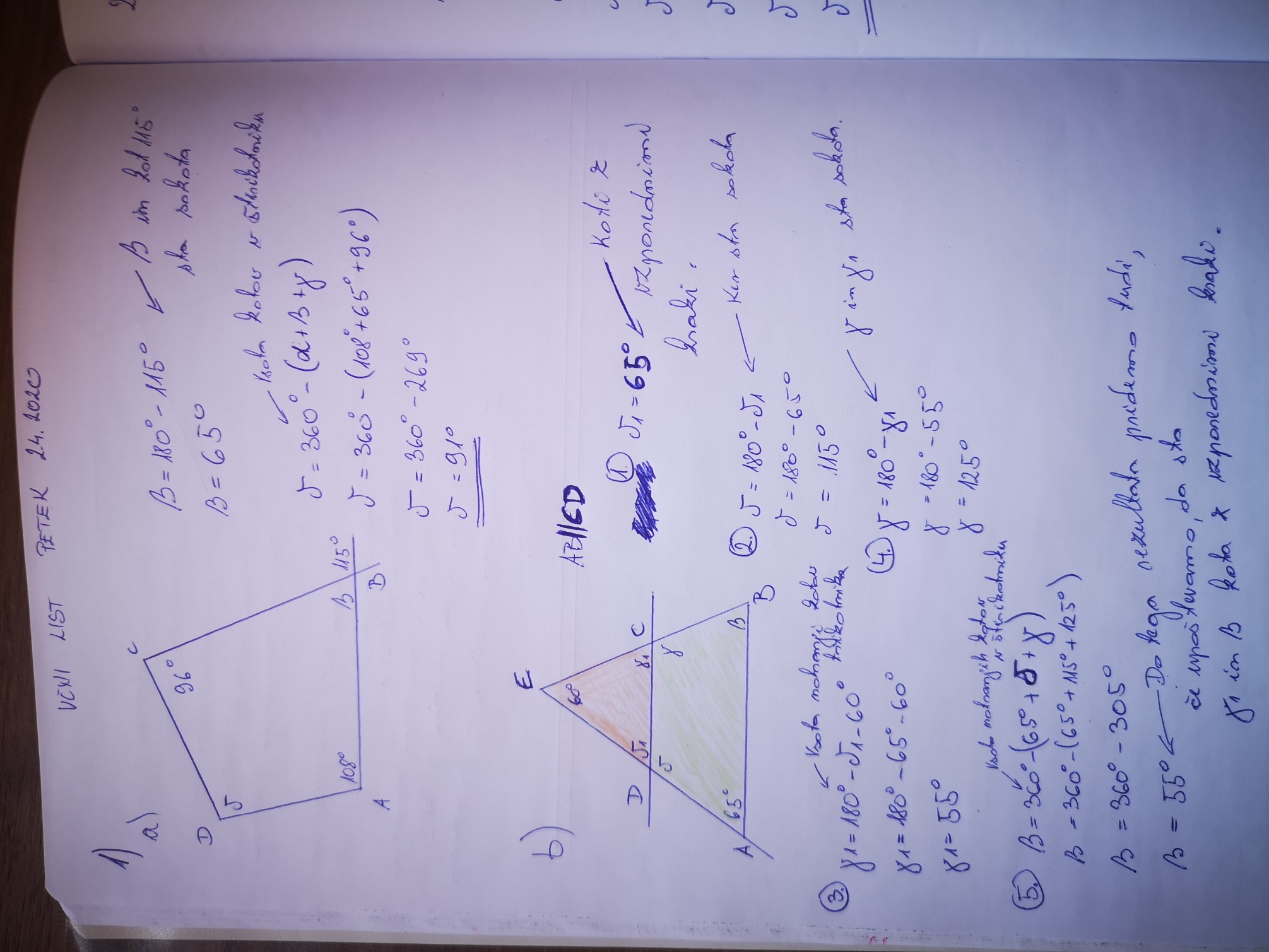 V štirikotniku poznaš velikosti kotov: α = 70°45´; β1 = 132°30´; γ = 125°55´.Obkroži črki pred pravilnima trditvama.A  			 B			C			Čβ = 47°70´	 	δ = 115°50´		δ = 118°130´		β = 47°30´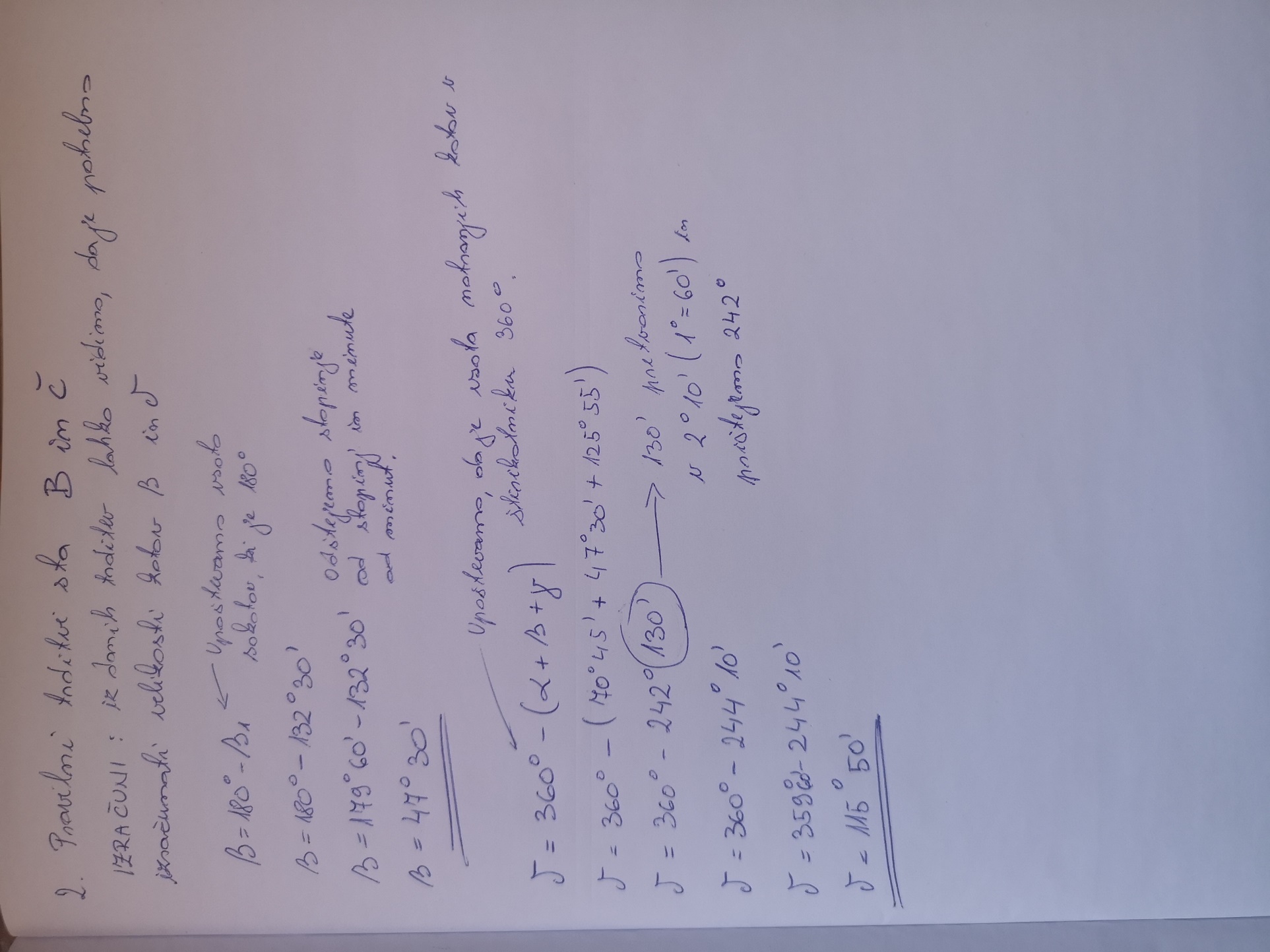 Na sliki so štirikotniki označeni s črkami od A do F.Odgovori na vprašanja oziroma dopolni povedi.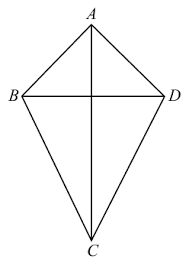 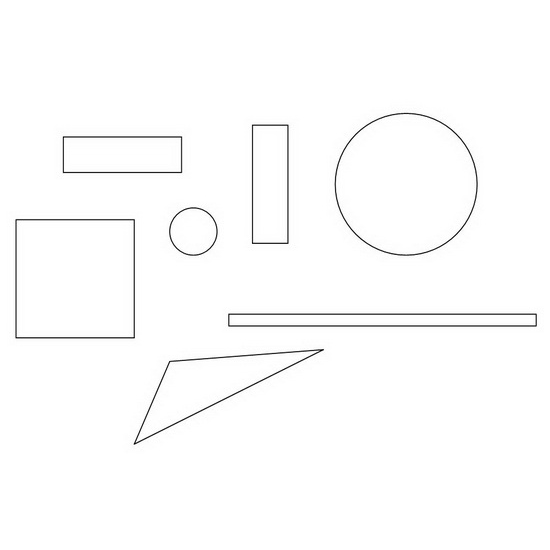 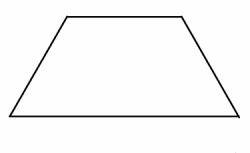 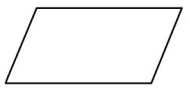 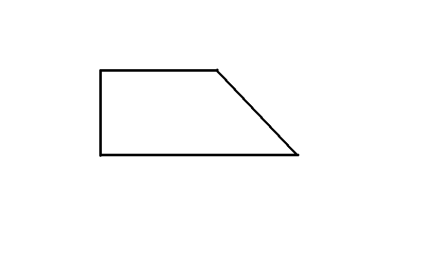        A	        B		  C	  Č		    D 		    E		   F	Kateri od narisanih likov niso paralelogrami?   B,D,FKateri liki so osno somerni? A,C,D,E,FAli je lik D središčno simetričen? neč)  Lik F je deltoid .Lik C je pravokotnik .Lik E je romb .Zapiši črko P pred pravilno izjavo in črko N pred napačno. Napačno izjavo ustrezno popravi.       	 	 P     Vsota notranjih kotov poljubnega štirikotnika je vedno 360°.        	 N     Pravokotnik je kvadrat.        	 P     Diagonali romba se razpolavljata.            N     V paralelogramu sta kota ob isti osnovnici skladna.            P      Trapez je štirikotnik z enim parom vzporednih stranic.	  N      Dolžina srednjice trapeza je enaka vsoti dolžin obeh osnovnic.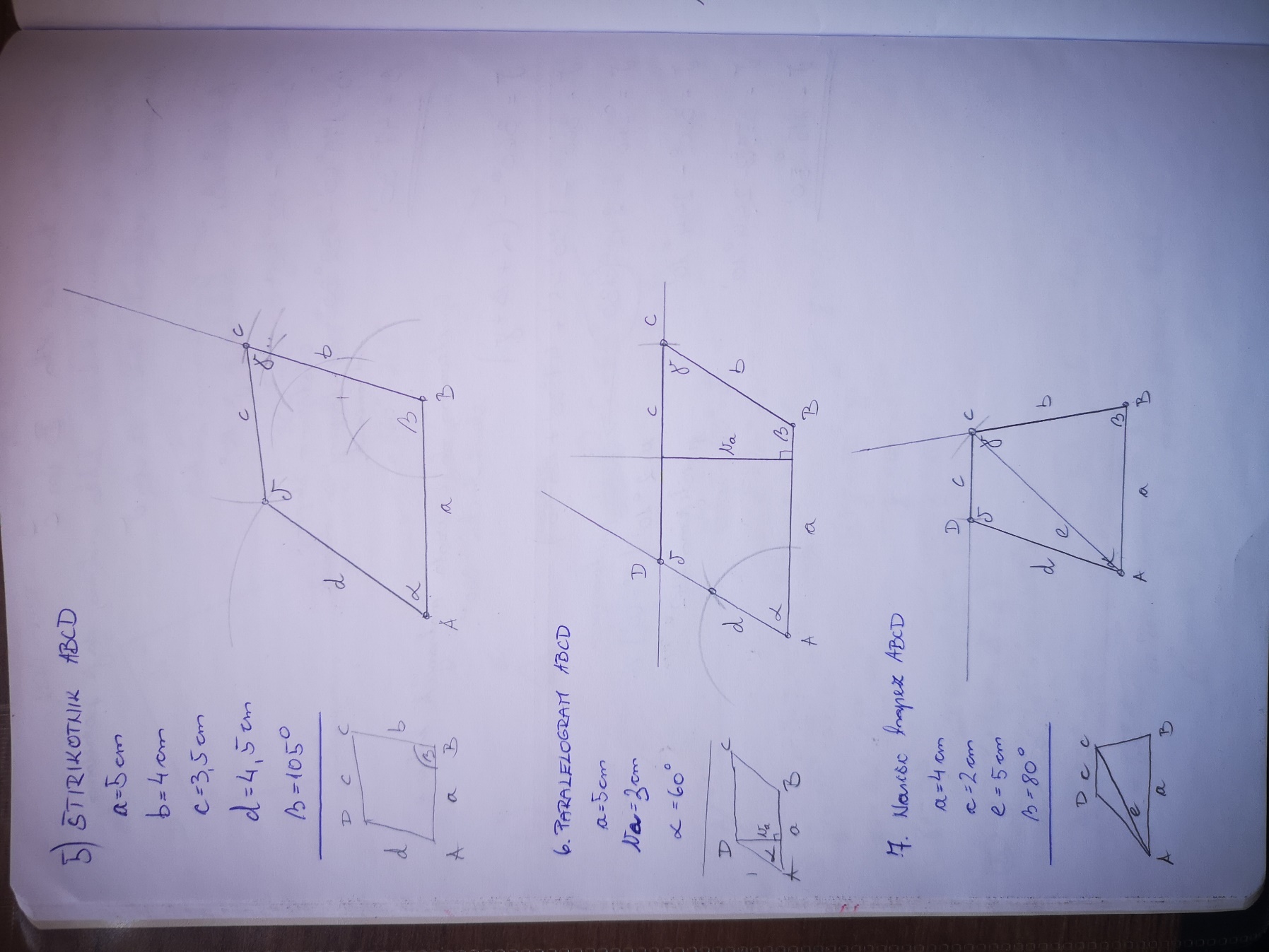 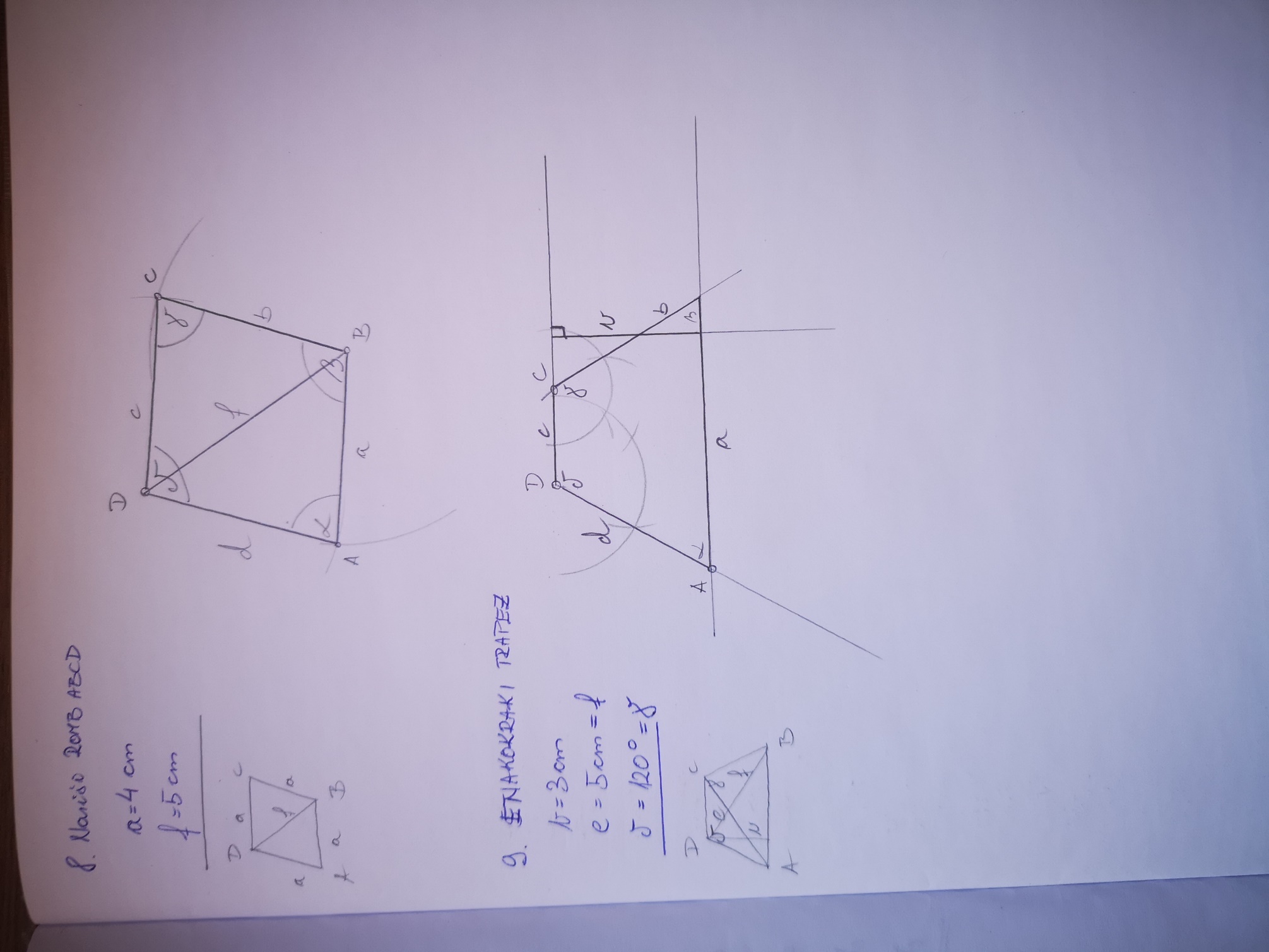 